Publicado en España el 16/11/2018 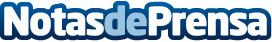 5 consejos para comprar la casa adecuada para disfrutar de la jubilación que propone hormicasa.esJubilarse implica muchas cosas, no sólo dejar de trabajar, implica tener más tiempo para uno mismo, para estar con la familia, para disfrutar de los nietos, etc. Implica a la postre tomar decisiones importantes, como mudarse a una casa más adecuada para poder disfrutar plenamente de la jubilación y aunque cueste decirlo, para disfrutar de los últimos años de la vidaDatos de contacto:María José Capdepón Valcarce600005872Nota de prensa publicada en: https://www.notasdeprensa.es/5-consejos-para-comprar-la-casa-adecuada-para Categorias: Inmobiliaria Viaje Canarias Entretenimiento Turismo http://www.notasdeprensa.es